TEMPORARY PARKING PERMIT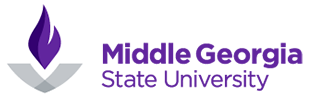 VALID DATE: Friday, January 27th, 2017International Education Meetings CONTINUING EDUCATION DEPARTMENTDO NOT PARK IN FACULTY/STAFF PARKING AREAS.DISPLAY PERMIT IN REAR WINDOW